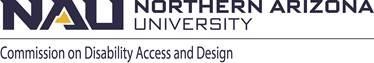 Northern Arizona University sits at the base of the San Francisco Peaks, on homelands sacred to Native Americans throughout the region. We honor their past, present, and future generations, who have lived here for millennia and will forever call this place home. Commission on Disability Access and Design September Minutes Wednesday, September 20, 2023 12:00-1:30 pm Zoom link Meeting ID: 86710289001Password: 254454 Call to Order Audra Travelbee called the meeting to order at 12:05 p.m.Land AcknowledgementChris Lanterman read his version of the land acknowledgement Roll Call and introductions John Schaffer, Audra Travelbee, Chris Lanterman, Lauren Copeland-Glenn, Alyssa Deaver, Damon Burke, Cheyenne Carpenter, Jamie Axelrod, Gabe Wheeler, Bekka Alvarado, Sean Kugler, James Leve, Justin Mallett, Clayton Guffey, Jeremy Musgrove, Prince Osei AgyemangApproval of minutes from August meetingJeremy Musgrove moved to approve the August CDAD minutes Sean Kugler seconded the motionA vote was made. All voted affirmative Motion passed; August CDAD minutes approvedAnnouncements and Information Items September 30 – IHD Film FestivalPlanning is going on wellJohn Schaffer is coordinating and producing a film for the festival All should endeavor to attend the festival and invite others as wellThe Disability Cultural Center committee meeting comes off today, September 20; 3:00 – 4:30 p.m.Dr. Mallett will be in attendance Audra and John said they will be there Action and Discussion Items   Disability Pride and Heritage Month events All month – Accessibility Expedition onlineEvery Friday – Accessibility Training seriesSeptember 30, 6:00 p.m. – 8:30 p.m. – I Am NOT Your Inspiration Porn Disability Film Festival  October 2, 11:30 a.m. – 2:30 p.m. – DPHM Fair October 4, 8:30 – 10:30 a.m. - Coffee with Digital (website training how to create accessible digital documents)October 10 – Speech and debate event October 16 – Student with Disabilities Panel discussion  October 17, 5:00 p.m. – 7:00p.m. – IMQ Sensory Craft Night  October 20, 11:00 a.m. – 1:00 p.m. – Accessibility ExpeditionDate will be changed; new date will be communicated Open to everybody including students  October 30: Online Conversation about Disability (John and Matthew Wangeman) October 24 – Sitting Volleyball tournament; Lauren addedStill working on the date but usually runs from 5:30 p.m. until the tournament endsAll are encouraged to put together a team of 5-8 playersReconstituting Executive Committee – Lauren and ChrisMade up of a smaller group of people that set the direction for the Commissiontakes a deeper dive into some of the topics happening on campus related to disability and helps with advocacy as wellMay meet monthly or a couple of times within the semester to look at the work of CDAD from a broader perspective and align the work with the Elevating Excellence Plan and the Diversity Strategic PlanIf interested, email John or Audra and send a little blurb about why you are interested and what you would bring to the executive committeeAn electronic ballot is preferred so folks who may not be able to join the meetings can voteHistory of DPHM and why it is called that – Chris, Lauren, JohnThe idea of the celebration was originated from a federal celebration called National Disability Employment Awareness Month However, we called it the Disability Awareness Month at first and then Disability Pride Month and currently to Disability Pride and Heritage Month We have been doing this for about 13 years nowThere was the need to do a bigger celebration of what disability is about and change the narratives of disability as a pitiable characteristic to disability as a power dynamic hence the name Disability Pride MonthSuggestions that the scope of the work and the legacies of disabled people throughout history should be part of the conversation birthed the name Disability Pride and Heritage month and that also aligns us with other heritage monthsConcernsEvents during DPHM do not fulfil the heritage part of the celebrationWe need to highlight what people with disabilities have done in the pastCreating awareness of disability and what it means should be an importance piece of the celebrationInviting more people to CDAD meetings, reengaging planning, and designAudra encouraged commission members to invite people to CDAD meetingsAudra asked about people in planning and design that could be invited to the CDAD Lauren to reach out to Stephanie about thisThere is Warren Clifford who comes for CDAD meetings but could not make it this timeJohn Schaffer asked about students’ involvementLauren stated that our meeting time may not be favorable for themMoreover, students love to work with student groups so commissions can partner with student groups whose mission aligns with CDADChris suggested that having representatives from the student groups on the commission could be another way of getting students involvedCoCom discussion – recap, thoughts?Language use in the career readiness competenciesChris stated that it is a focus of concern in the College of EducationThis is an ABOR initiative and there is a deadline for the College of Education to incorporate the competencies into their syllabiDr. Mallett reached out to the provost to have a conversation about the concerns with the term (professionalism) and what it means in the career readiness competenciesDr. Mallett to meet also with the Vice Provost, Maribeth Watwood, on this topicWe must make sure we understand what the term professionalism means as professionalism may differ across culturesAudra expressed concern about the inability of people with neurological and other conditions to perform up to the standards prescribed in the career readiness competenciesJohn also expressed concern about people with chronic health conditions that can affect dependability as part of the competenciesThe competencies should take into consideration all kinds of people Updates from JamieNo updateOld or New Business John and Sean are the Co-advisors for “NAU 4 All” and are having an issue finding students that would like to be officersEncouraged members to put the word out there and help them find some more students Adjournment Audra Travelbee thanked everyone for showing up for the meeting and adjourned the meeting at 1:15 p.m.